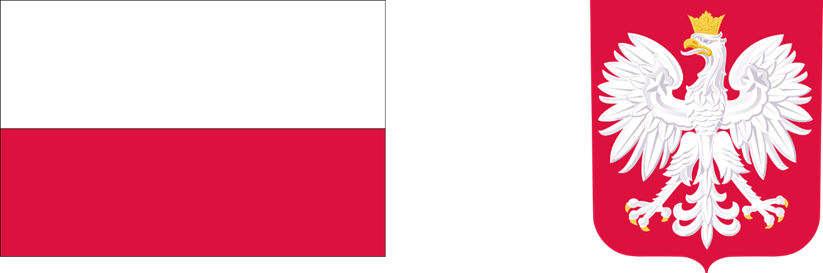 Zaproszenie do składania zgłoszeń do udziału w Programie „Opieka wytchnieniowa” – edycja 2022W związku z przystąpieniem przez Gminę Cieszyn do resortowego Programu Ministerstwa  Rodziny i Polityki Społecznej „Opieka wytchnieniowa” – edycja 2022, finansowanego ze środków Funduszu Solidarnościowego informujemy o możliwości  udziału w programie.Celem programu jest :wzmocnienie dotychczasowego systemu wsparcia poprzez świadczenie usług opieki wytchnieniowej dla członków rodzin lub opiekunów sprawujących bezpośrednią opiekę nad dziećmi z orzeczoną niepełnosprawnością lub osobami ze znacznym stopniem niepełnosprawności lub z orzeczeniem równoważnym,w odniesieniu do członków rodzin i opiekunów osób niepełnosprawnych -  czasowe  odciążenie od codziennych obowiązków łączących się ze sprawowaniem opieki, zapewnieniem czasu na odpoczynek i regenerację.Program „Opieka wytchnieniowa” – edycja 2022 będzie realizowany poprzez świadczenie usługi opieki wytchnieniowej w miejscu zamieszkania osoby niepełnosprawnej.Program skierowany jest: do członków rodzin lub opiekunów sprawujących bezpośrednią opiekę nad dziećmi z orzeczeniem o niepełnosprawności i osobami posiadającymi orzeczenie o znacznym stopniu niepełnosprawności albo orzeczenie traktowane na równi z orzeczeniem o znacznym stopniem niepełnosprawności. Usługi opieki wytchnieniowej przysługują w przypadku zamieszkiwania członka rodziny lub opiekuna we wspólnym gospodarstwie domowym z osobą niepełnosprawną i sprawują całodobową opiekę nad osobą niepełnosprawną.Gmina przyznając usługi opieki wytchnieniowej bierze pod uwagę stan zdrowia i sytuację życiową uczestników Programu. W pierwszej kolejności uwzględnia się potrzeby członków rodzin lub opiekunów sprawujących bezpośrednią opiekę nad dzieckiem z orzeczeniem 
o niepełnosprawności lub osobą ze znacznym stopniem niepełnosprawności, która:ma niepełnosprawność sprzężoną/złożoną (posiadanie orzeczenia ze wskazaniem co najmniej dwóch przyczyn niepełnosprawności),wymaga wysokiego poziomu wsparcia (osoby ze znacznym stopniem niepełnosprawności oraz dzieci niepełnosprawne z orzeczeniem 
o niepełnosprawności łącznie ze wskazaniami w pkt 7 i 8 w orzeczeniu 
o niepełnosprawności,stale przebywa w domu, tj. nie korzysta z ośrodka wsparcia lub placówek pobytu całodobowego.Uczestnicy Programu są kwalifikowani czyli przyjmowani do udziału w Programie na podstawie otrzymanej liczby punktów w Karcie pomiaru niezależności funkcjonalnej. Liczba punktów jest wynikiem przeprowadzonego pomiaru ograniczeń w codziennym funkcjonowaniu oraz zakresu niezbędnego wsparcia, według - Skali FIM. Kartę pomiaru niezależności funkcjonalnej uzupełnić może: – lekarz rodzinny,– lekarz rehabilitacji medycznej, – fizjoterapeuta, – pielęgniarka. Usługi opieki wytchnieniowej będą świadczone w pierwszej kolejności u rodzin lub opiekunów, którzy opiekują się osobami niepełnosprawnymi z liczbą punktów od 18 do 75.Usługi opieki wytchnieniowej mogą świadczyć :osoby posiadające dyplom potwierdzający uzyskanie kwalifikacji w zawodzie asystent osoby niepełnosprawnej/pielęgniarka lub innym, zapewniającym realizację usługi opieki wytchnieniowej w zakresie adekwatnym do indywidualnych potrzeb osoby niepełnosprawnej osoby posiadające, co najmniej roczne, udokumentowane doświadczenie w udzielaniu bezpośredniej pomocy/opieki osobom niepełnosprawnym. Limit usług opieki wytchnieniowej finansowany ze środków Funduszu Solidarnościowego przypadających na 1 uczestnika wynosi nie więcej niż 240 godzin dla usług opieki wytchnieniowej w ramach pobytu dziennego. Maksymalna długość świadczenia formy nieprzerwanego pobytu dziennego wynosi 12 godzin dla jednej osoby niepełnosprawnej. Usługi te mogą być świadczone w godzinach 6.00 do 22.00. Uczestnik nie ponosi odpłatności za usługi przyznane w ramach Programu.Dofinansowanie programu: 78 336,00 zł

Całkowita wartość realizacji programu: 78 336,00 złOsoby zainteresowane uczestnictwem w Programie mogą się zgłosić : osobiście w siedzibie MOPS przy ul. Skrajnej 5   telefonicznie pod nr telefonu 33 479 49 15 elektronicznie na adres email: poczta@mops.cieszyn.plZałączniki:Program „Opieka wytchnieniowa“ – edycja 2022Karta pomiaru niezależności funkcjonalnej wg zmodyfikowanych kryteriów oceny – Skali FIM wraz z dodatkową informacją do wzoru karty pomiaru niezależności funkcjonalnej według zmodyfikowanych kryteriów ocenyKarta zgłoszenia do Programu „Opieka wytchnieniowa” – edycja 2022Karta rozliczenia usług opieki wytchnieniowej w ramach Programu „Opieka wytchnieniowa” – edycja 2022 Klauzula Informacyjna dla Gminy w ramach Programu Opieka wytchnieniowa” – edycja 2022 Klauzula Informacyjna Ministra Rodziny i Polityki Społecznej w ramach Programu  „Opieka wytchnieniowa” – edycja 2022 Oświadczenie uczestnika Programu o wyborze osoby, która będzie świadczyć usługi opieki wytchnieniowej